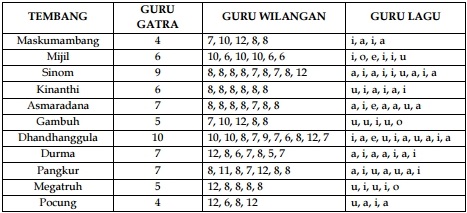 Tegese Guru Gatra, Wilangan, lan LaguApa tegese guru gatra?Guru gatra kuwi cacahe larik (banyaknya baris) saben pada (tiap bait).Apa tegese guru wilangan?Guru wilangan kuwi cacahe wanda (jumlah suku kata) saben larik (tiap baris).Apa tegese guru lagu?Guru lagu kuwi wuni pungkasane saben larik. Wuni pungkasane saben gatra (a, i, u, e, o) uga diarani dong dinge swara’.Conto 1Ngelmu iku kalakone kanthi laku,lekase lawan kas,tegese kas nyantosani,setya budya pengkesing dur angkaraGuru gatra dalam tembang tersebut adalah 4. Maksudnya, tembang di atas memiliki 4 baris atau larik. Setiap lariknya dapat berupa frasa, klausa, atau kalimat berbahasa Jawa.Guru wilangan dalam tembang tersebut adalah 12, 6, 8, 11. Maksudnya, baris bertama berjumlah 12 suku kata, baris kedua berjumlah 6 suku kata, baris ketiga berjumlah 8 suku kata, dan baris keempat berjumlah 11 suku kata.Sedangkan, guru lagu tembang tersebut yaitu u, a, i, a. Maksudnya, akhir suku kata setiap baris harus berupa huruf vokal u, a, i, a. Baris pertama harus berakhir dengan vokal u, baris kedua dengan vokal a, baris ketiga dengan vokal i, dan baris keempat dengan vokal a.Conto 2Kabeh iku mung manungsa kang pinunjul,marga duwe lahir batin,jroning urip iku mau,isi ati klawan budi,iku pirantine ewong.Guru gatra dalam tembang tersebut adalah 5. Maksudnya, tembang di atas memiliki 5 baris atau larik. Setiap lariknya dapat berupa frasa, klausa, atau kalimat.Guru wilangan dalam tembang tersebut adalah 12, 8, 8, 8, 8. Maksudnya, baris bertama berjumlah 12 suku kata, baris kedua berjumlah 8 suku kata, baris ketiga berjumlah 8 suku kata, baris keempat berjumlah 8 suku kata, dan baris kelima berjumlah 8 suku kata.Sedangkan, guru lagu tembang tersebut yaitu u, i, u, i, o. Maksudnya, akhir suku kata setiap baris harus berupa huruf vokal u, i, u, i, o. Baris pertama harus berakhir dengan vokal u, baris kedua dengan vokal i, baris ketiga dengan vokal u, baris keempat dengan vokal i, dan baris kelima dengan vokal o.Conto 3Ambeke kang wus utama,
tan ngendhak gunaning jalmi,
amiguna ing aguna,
sasolahe kudu bathi,
pintere den alingi,
bodhone didokok ngayun,
pamrihe den inaa,
mring padha padhaning jalmi,
suka bungah den ina sapadha-padha.Guru gatra = 9Guru wilangan = 8, 8, 8, 8, 7, 8, 7, 8, 12Guru lagu = a, i, a, i, i, u, a, i, aTabel guru gatra, wilangan, lan laguTembang GambuhGambuh (Pelog Barang)Aja nganti kebanjursabarang polah kang nora jujuryen kebanjur sayekti kojur tan becikbecik ngupayaa ikuing pitutur kang sayektos.Cakepan liyane:Pitutur becik ikusayektine apantes tinirunadyan metu saking wong sudra papekilamun becik nggone murukiku pantes sira anggo.Tembang Gambuh isine wujud tembang Macapat kanggo nggenah-nggenahake.Tembang kasebut aweh pitutur luhur.Sakabehing tumindak kudu jujur.Yen kebanjur tumindak ala bakal kojur/cilaka.Supaya slamet ngupaya pitutur kang sayektos.Pitutur becik pantes ditiru lan dianggo.Yen becik anggone muruk/mulang.Nadyan saka wong sudra papa (wong lumrah).